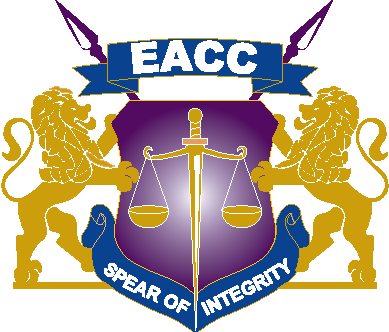                           TENDER NUMBER EACC/29/2021-2022             IFMIS NEGOTIATION NO: 928386TENDER DOCUMENT FORPROPOSED PARTITIONING OF EACC ISIOLO OFFICE AND ASSOCIATED WORKSADDENDUM ONE 24TH January 2022In accordance with the “Tender for Proposed Partitioning of EACC Isiolo Office”, EACC Hereby issues Addendum No 1 
IFMIS TENDER NO. CHANGES FROM IFMIS NEGOTIATION NO: 928386 TO IFMIS NEGOTIATION NO: 933267  Acknowledgement of Addendum No 1We, the undersigned hereby certify that the addendum is an integral part of the document and the alterations set out in addendum has been incorporated in the tender document.Tenderer:……………………………………………………………………….Signed:……………………………………………………………………………….Dated:………………………………………………………………………………..